安徽财经大学考场示意图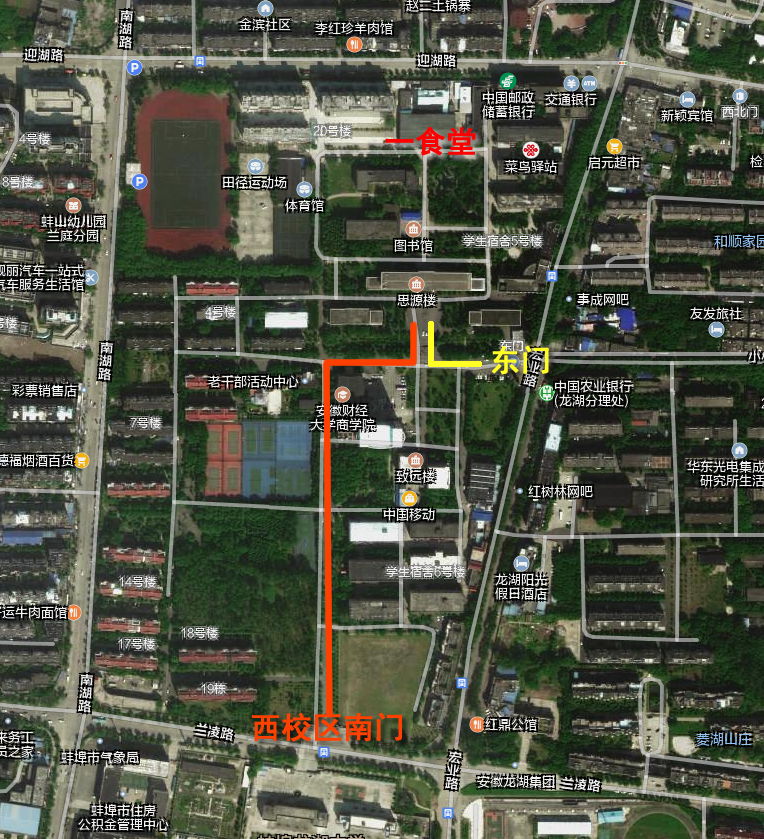 